Denne læseguide understøtter metoden stilladseret læsning.
Læs mere om metoden i artiklen Understøttende tekstlæsning styrker elevernes læseudvikling af Bettina Buch.
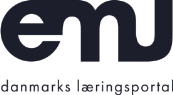 Læseguide – en oversigtUdformningKort, genkendelig, letlæselig
Fire arbejdstrinat vælge teksterat finde læseformålat prioritere og udvælge i tekstenat udarbejde aktiviteter til tekstenAktiviteterLæs og skriv: her skal kursisterne læse et afsnit og skrive en besvarelse af en stillet opgave. Dette støtter deres læseforståelse, idet man ved, at skrivning støtter læseforståelsen.
Organisér: Det er her, man f.eks. beder kursisterne om at organisere stoffet i en model, skema, mindmap e. lign. Dette giver en forståelse af og overblik over det læste. Dette egner sig f.eks. til tekster med faktuelle oplysninger i en form for hierarki eller system, opremsninger osv.
Tænk efter: Her beder man kursisterne om at bruge deres viden fra tidligere og sætte det i spil i forhold til et læst afsnit vha. en opgave.
Skimmelæs: Dette passer til et mindre vigtigt afsnit i forhold til læseformålet. Det kan læses let. Man kan i guiden give et hint om, hvad læseren lige skal nå at få øje på.
Spring over: Dette er ikke vigtigt i teksten i forhold til læseformålet. Det må springes over (men må naturligvis gerne læses).
Mundtligt: Et tekststykke, der egner sig bedst til en mundtlig aktivitet. Der kan være afsnit, der bedst bearbejdes mundtligt, f.eks. i form af klassediskussioner.
Tjek din forståelse: Her beder man kursisterne om at metareflektere over, om de har fået det ud af teksten, som læseformålet angav, de skulle nå til. Dette støtter kursisternes i at læse med forståelse. Dette kan lægges til sidst og samlet for hele klassen.Se mere i bogen Bedre tekstlæsning på ungdomsuddannelserne. Strategier og læseguides af Buch, Bremholm og Lützen. 2020.